Интеллектуальная игра «ЭРУДИТ» для обучающихся 5-6 классов по финансовой грамотности.Цель:обобщение и закрепление знаний учащихся в игровой форме, выявление теоретических знаний и практических умений, развитие творческихспособностей.Ход игры:из числа школьников образуются две команды, им даются названия. По правилам команды должны отвечать поочередно. Если команда не смогла дать ответ, то ход переходит к другой команде.Игра состоит из 6 раундов.За каждый правильный ответ команды получают по 1 баллу. В конце игры баллы суммируются. Выигрывает та команда, которая наберет большееколичество баллов.1 раунд. "Объясни значение терминов" 2 раунд. "Отгадай загадки"3 раунд. "Объясни значение пословиц и поговорок" 4 раунд. "Разгадай ребусы"раунд. "Зачем нужны налоги"раунд. "Налоги глазами детей" конкурс детского рисунка.Раунд 1.Даны некоторые понятия. Нужно подобрать к этим понятиям определения.Торговля - это купля-продажа товара при которой используются деньги.Банк - это место, где хранятся, дают в долг и обменивают деньги.Аренда - это временное пользование чем-либо за деньги.Услуга - это то, что человек или группа людей делают для другого человека.Налоговая инспекция - государственный орган,призванный следить за своевременной и полной уплатой налогов.Производство – это процесс переработка продуктов в товары.Налог – это государственный сбор с населения и предприятий.Раунд 2. Отгадай загадкиСтал владельцем, братцы, я — Вот завода …Он финансовый факир,В банк к себе вас ждёт …Расчёт зарплаты — знать пора — Проводят в срок …Дела у нас пойдут на лад:Мы в лучший банк внесли свой…Чтобы партнёров не мучили споры, Пишут юристы для них …Коль трудился круглый год, Будет кругленьким…Чтобы дом купить я смог, Взял кредит, внеся…И врачу, и акробату Выдают за труд …В банке для всех вас висит прокламация:«Деньги в кубышках съедает …»Приносить доходы стал В банке папин…Журчат ручьи, промокли ноги, Весной пора платить…На рубль — копейки, на доллары — центы, Бегут—набегают в банке…Люди ходят на базар: Там дешевле весь…На товаре быть должна Обязательно…(Ответ: Акция)(Ответ: Банкир)(Ответ: Бухгалтера)(Ответ: Вклад)(Ответ: Договоры)(Ответ: Доход)(Ответ: Залог)Ответ: Зарплату)(Ответ: Инфляция)(Ответ: Капитал)(Ответ: Налоги)(Ответ: Проценты)(Ответ: Товар)(Ответ: Цена)Раунд 3.Налоги и государствоКазна миром живет, а мир - казноюКогда казна горой, то и царь герой. Наоборот: В казне холодно - в народе голодно.С налогом и богом живи в ладу - не попадешь в беду. С казной не тянись - своим поступись!Налоговый гнет не всегда к лучшей жизни ведет. Или: Налоги платятся, а жизнь под	гору катится.Казна воюет, а сума горюет.Справедливость налогообложения.Где налог косой, там и жнец босой.Как ни скачешь, доходы не спрячешь.Налоги платит худой да горбатый, но не богатый. Урожай по зернышку, а налог с колоска.Механизм налогообложенияНе	бери	впрок	-	меньше	заплатишь	оброк.	Оброк	в	современном понимании – тот же налог.Родись, крестись, женись, умирай - за все денежки подавай. Со лжи (с вранья) подати не берут.Не платит налоги только медведь в берлоге: он не ест, не пьет, только лапу сосет.Вообще о налогахНалоги берут на пороге, а в дом зашел - от налогов ушел.Со всякой новой мельницы водяной подать возьмет (подразумевается, что утопленника).Всякая пеня мимо меня.Раунд 4.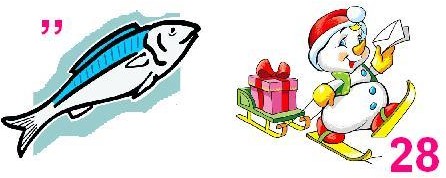 Ответ: банк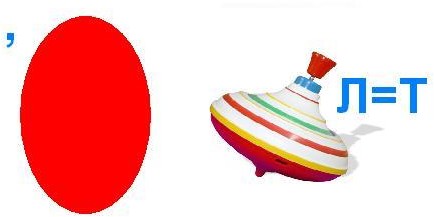 Ответ: валютаОтвет: выручка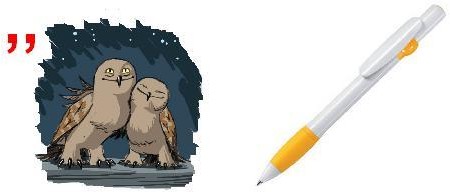 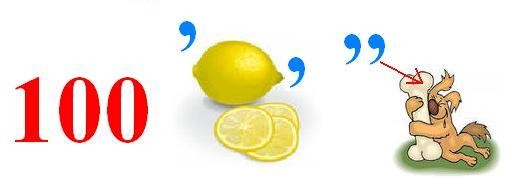 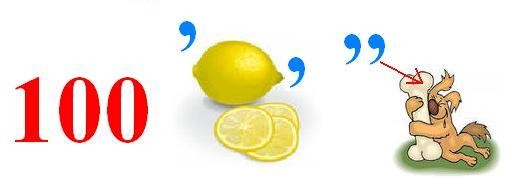 Ответ: стоимость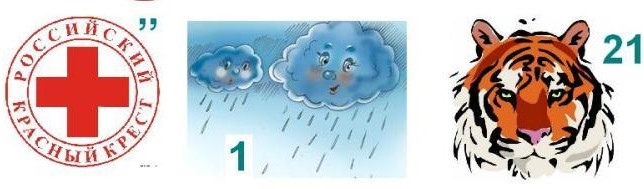 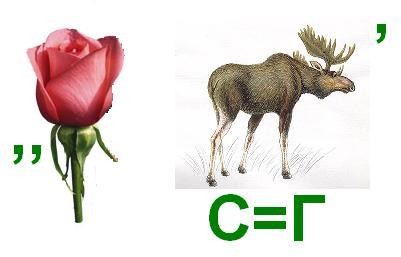 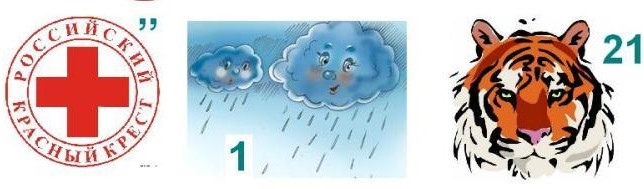 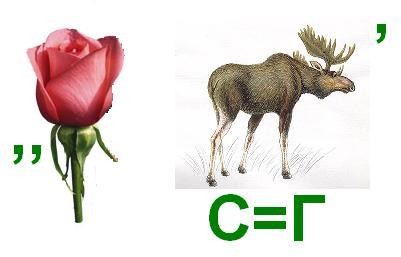 Ответ: залогОтвет: кредит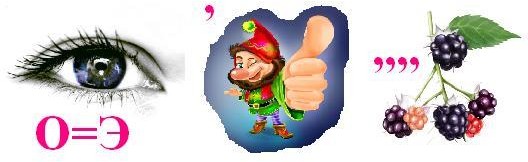 Ответ: экономика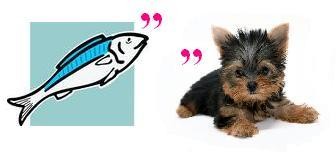 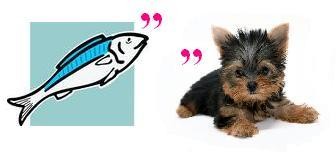 Ответ: рынокРаунд 5.Даны слова. Названия учреждений, предприятий обслуживающие человека. Нужно выбрать те, работа которых зависит от сбора налогов.магазиншкола *ресторанбанк *больница *таксибиблиотека *парикмахерскаяпожарная часть *дорога. *Раунд 6.Конкурс детского рисунка "Налоги глазами детей". Итоги